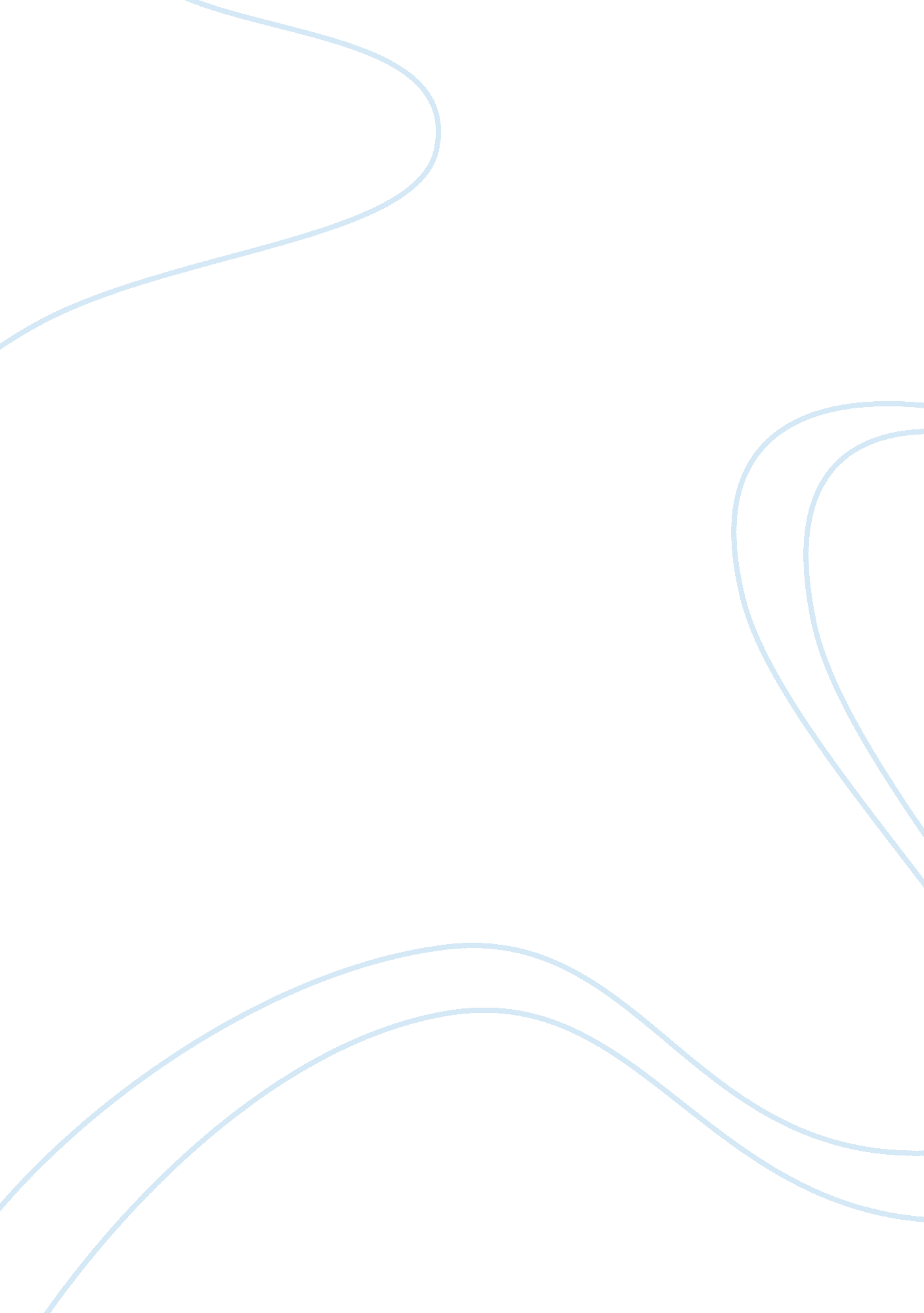 Ll summer in a day essay 1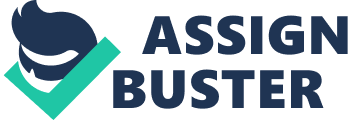 “ All Summer In A Day" “ All summer in a day" is a short story by Ray Bradbury about people living on the planet Venus and the weather conditions they live with. One might ask for the purpose of why Bradbury would write such a depressing and saddening story. The reason for that is to stress his audience of the importance of the little things in our everyday lives. We tend to take things for granted and lose our appreciation for them but do not stop to notice how important they are and how big of a role they play on our lives. If we all took a moment in every day to stop and think about the things we are grateful for it would all in all impact ourselves, the people around us, and the world as a whole in a beneficial way. Bradbury writes the story in a very sophisticated manner. He uses colorful literary terms and very descriptive language. He has a well-planned layout for the order of the story and it sort of flows on as you read it and gives you powerful mental images of what’s going on. The story was very well written and Bradbury does a spectacular job at making such an outrageous and impossible seeming idea, such as life on Venus, plausible. It rains on Venus, non-stop and the sun doesn’t shine, except for two hours every seven years, it stops raining and the sun comes out. The children focused on in the duration of the story are in a school and are all 9 years of age. Being that they are all 9 years old they do not have any memory of the sun, except for one, her name is Margot. Margot used to live with her parents in Ohio, on Earth, and moved to Venus at the age of 4. She remembers the sun from back home on Earth, and when she tried to tell the children her memories she is tormented and picked on. Margot is a frail and thin girl who barely has any color in her face; “ She was a very frail girl who looked as if she had been lost in the rain for years and the rain had washed out the blue from her eyes and the red from her mouth and the yellow from her hair. She was an old photograph dusted from an album, whitened away, and if she spoke at all her voice would be a ghost. " There is obviously a conflict between Margot and the rest of the children throughout the story because they feel like she isn’t one of them because she came from Earth while the rest of them were all born on Venus. This conflict was not resolved in the story. The children locked Margot in a closet while the sun came out, they bathed and played in the sun until it started raining again, and only then did they remember what they had done to her and let her out of the closet. The story ended on that note. 